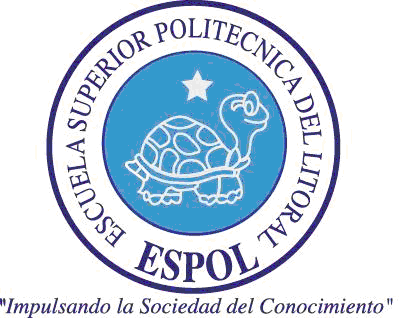 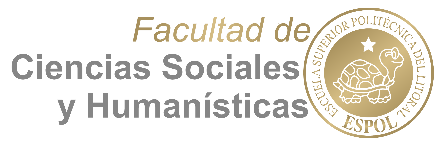 ESPOL – FCSHEXAMEN  II PARCIALMATERIA: ADMINISTRACION DE VENTASPROFESOR:   Ing. Bolívar Pástor L.  M.A.E.NOMBRE:PARALELO: 281FECHA: COMPROMISO DE HONORYo, ................................................................................... al firmar este compromiso, reconozco que el presente examen está diseñado para ser resuelto de manera individual, que puedo usar una calculadora ordinaria para cálculos aritméticos, un lápiz o esferográficos; que solo puedo comunicarme con la persona responsable de la recepción del examen; y, cualquier instrumento de comunicación que hubiere traído, debo apagarlo y depositarlo en la parte anterior del aula, junto con algún otro material que se encuentre acompañándolo.  No debo además, consultar libros, notas, ni apuntes adicionales a las que se entreguen en ésta evaluación.  Los temas debo desarrollarlos de manera ordenada.Firmo al pie del presente compromiso, como constancia de haber leído y de aceptar la declaración anterior."Como estudiante de  ESPOL me comprometo a combatir la mediocridad , por eso no copio ni dejo copiar"_____________     Firma               PARALELO..........                  NÚMERO DE MATRÍCULA..............Este examen está elaborado en relación de los resultados de aprendizaje de la carrera, de contribución alta: “Administrar los recursos físicos y humanos de las organizaciones que permitan construir nuevas empresas o modificar las existentes, integrando los conocimientos económicos y financieros, para formular y evaluar proyectos de desarrollo de largo plazo”50 puntos                         TOTAL PRUEBAVALORACION  2.5 puntos  2.5 puntos2.5 puntos2.5 puntosTEMAS1)El marketing multinivel es  lo mismo que venta piramidalVerdadero  (  )            Falso  (  )2) Al vendedor le preocupa solo las ventas y no su vinculación a la comunicación integrada de marketing CIM              Verdadero ( )            Falso ( )3) Para cualquier producto/servicio siempre existe una competencia directa o indirecta              Verdadero  (  )           Falso  (  )4) Los concursos de ventas son herramientas motivacionales para la fuerza de ventasVerdadero (  )                Falso (  )10 puntos5) Un almacén se dedica a la venta de electrodomésticos y desea proyectar sus ventas para el 2016, en base al siguiente detalle: El tamaño de mercado (capacidad del mercado) es de $10’000.000; en relación con el potencial del mercado y el potencial de ventas, la participación actual del mercado es del 12%, la propuesta para incrementar la participación del mercado es del 3%. Calcular la propuesta de pronostico total  de ventas, tomando como referencia 4 puntos de ventas (cuota de ventas)10  puntos6) Explique brevemente sobre los siguientes grados de adiestramiento en ventas:a) Adiestramiento de introducción; y,b) Adiestramiento avanzado.10 puntos7) Enumere y explique cada uno de los sistemas de remuneración en ventas.10 puntos8) Los vendedores son gerentes de ventas: explique brevemente los principios de dirección e impulsión de las ventas (bicicleta)